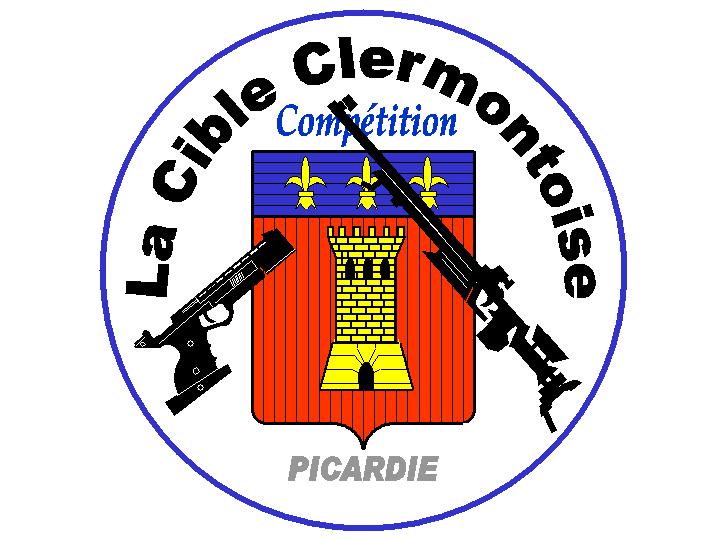 Monsieur PEREZ JacquesPrésident de la Cible Clermontoise25, rue du Docteur Châtellier60600 Clermont☏. 03.44.50.42 .77 / 06.82.05.25.93E-mail : perez-santiago@laposte.netObjet :                 INVITATION AUX CHAMPIONNATS REGIONAUX 300M.   Monsieur le président,J’ai le plaisir de vous informer que les : Championnats régionaux 300M.  Se dérouleront au stand de tir de Clermont,  route de Mouy.Le but de ces championnats est de décerner les titres de Champions Régionaux et de les qualifier aux échelons S.E.C supérieurs.Les feuilles d’engagements sont à renvoyer à l’adresse suivante pour le : 30 Mai 2022 dernier délais, le cachet de la poste faisant foi. Monsieur Claude LONGA44, rue Georges POMPIDOU  60700 SACY LE GRANDTéléphone : 06.79.07.47.83                                           mail : claude.longa@sfr.frLes feuilles d’engagement intégralement remplies et accompagnées du règlement à l’ordre de La Cible Clermontoise seront prise en compte et ce en fonction de leur ordre d’arrivée.Un planning de confirmation sera envoyé uniquement aux clubs dont les passes aurons été modifiées Le tarif des engagements est le suivant :Dans l’attente de vous accueillir, nous vous prions d’agréer, Monsieur le Président, l’expression de nos meilleurs sentiments sportifs.La Cible Clermontoise      Association régie par la loi  de 1901. Enregistrée à la sous-Préfecture de Clermont  le 27 avril 1984 sous le n° W602001453   SIRET : 449 502 061 00012  APE : 926C   F.F.Tir  N°1660005  agrément  Jeunesse et Sport    N° 06099ET0003 Siège social : Mairie de Clermont                                                                                                                                Les 11 – 12 Juin 2022Catégorie :Prix :Adulte15. 00 €Jeune10. 00 €Equipe                  8. 00 €       